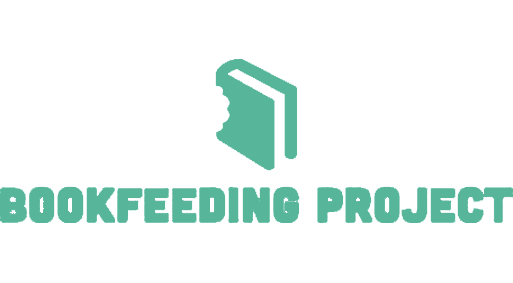 Name of the library: Country: Address (where we can send books):Languages:Accepting volunteers: Local organization or partner: ---How do you get to the community by public transport from the capital city?(This information is for the volunteers. Many of them might be in your country for the first time, therefore try to explain in as much detail as possible how will they get to your community. Which bus they use? Do you have local name how you call buses (trotro, matatu, taxi…)? How much they should expect to pay in local currency? How long does the transport take? Which bus station they have to go to?)Under what conditions can volunteers come to the community?(Will accommodation be provided? Will food be provided? If no, how much are they expected to pay? Will they have their own room? Will they share room with other people? Will there be electricity?)Description of the library and community (This text is meant for our website, that means it will be read mainly by the volunteers who will choose if they want to volunteer at your library or not, it can also be read by people who will want to send you books or send us donations to build more libraries. Please describe your community and the readers. Write some information about the library or school or surrounding. Write in PRESENT tense and be INFORMAL. We communicate informally with our followers and sponsors. You want your text to be easy to read and pleasant. You can check other libraries profile to get an inspiration: https://www.bookfeeding.org/our-libraries). 350-500 words:People at the project: (Write 3-5 sentences about 2 members of your community. Preferably people who are involved with the library and Bookfeeding Project.  Those could be teachers, children or librarians… Attach their photo to the application)